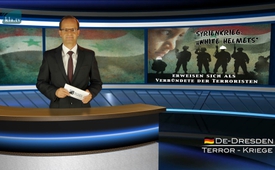 Guerre en Syrie : Les « Casques blancs » se révèlent alliés des terroristes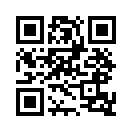 La presse occidentale décrit les dénommés « Casques blancs » comme des civils et des secouristes volontaires, neutres et non armés. Dans la guerre en Syrie ils mettraient tous les jours leur vie en péril pour sauver la vie d’autrui. Mais beaucoup d’indices montrent qu’il ne s’agit pas d’une organisation neutre, mais d’alliés du front terroriste al-Nosra .La presse occidentale décrit les dénommés « Casques blancs » comme des civils et des secouristes volontaires, neutres et non armés. Dans la guerre en Syrie ils mettraient tous les jours leur vie en péril pour sauver la vie d’autrui. Mais beaucoup d’indices montrent qu’il ne s’agit pas d’une organisation neutre, mais d’alliés du front terroriste al-Nosra :
• Les « Casques blancs » se trouvent exclusivement dans les régions contrôlées par les terroristes et ils peuvent s’y déplacer librement.
• Ils ne sont absolument pas neutres. Ainsi leur chef Raed Saleh demande une zone d’exclusion aérienne au-dessus de la Syrie, ce qui servirait exclusivement aux rebelles.
• Il existe des preuves photos et vidéo qui montrent comment des personnes sont brutalement exécutées par les terroristes en présence des « Casques blancs » et que ces derniers enlèvent ensuite les cadavres.
• De plus les « Casques blancs » sont ceux qui fournissent à la presse occidentale la plupart des images provenant de Syrie. Une des images les plus connues que les « Casques blancs » ont fournies est certainement celle de l’enfant de cinq ans, Omran Daqneesh. Curieusement de telles images proviennent toujours seulement de prétendues attaques de l’armée russe ou syrienne. Des images ou des rapports de crimes commis par les terroristes ne sont jamais fournis. Ainsi les « Casques blancs » sont démasqués comme alliés des terroristes en Syrie et de leurs puissants soutiens internationaux.de da.Sources:http://alles-schallundrauch.blogspot.ch/2016/10/wer-sind-die-weissen-helme.html
https://deutsch.rt.com/international/41614-white-helmets--unabhangige-humanitareCela pourrait aussi vous intéresser:#Syrie - www.kla.tv/Syrie

#TroublesSyrie - en Syrie - www.kla.tv/TroublesSyrieKla.TV – Des nouvelles alternatives... libres – indépendantes – non censurées...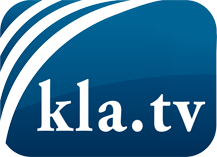 ce que les médias ne devraient pas dissimuler...peu entendu, du peuple pour le peuple...des informations régulières sur www.kla.tv/frÇa vaut la peine de rester avec nous! Vous pouvez vous abonner gratuitement à notre newsletter: www.kla.tv/abo-frAvis de sécurité:Les contre voix sont malheureusement de plus en plus censurées et réprimées. Tant que nous ne nous orientons pas en fonction des intérêts et des idéologies de la système presse, nous devons toujours nous attendre à ce que des prétextes soient recherchés pour bloquer ou supprimer Kla.TV.Alors mettez-vous dès aujourd’hui en réseau en dehors d’internet!
Cliquez ici: www.kla.tv/vernetzung&lang=frLicence:    Licence Creative Commons avec attribution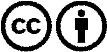 Il est permis de diffuser et d’utiliser notre matériel avec l’attribution! Toutefois, le matériel ne peut pas être utilisé hors contexte.
Cependant pour les institutions financées avec la redevance audio-visuelle, ceci n’est autorisé qu’avec notre accord. Des infractions peuvent entraîner des poursuites.